Факультет экономики НИУ Высшая Школа Экономики – Нижний НовгородОТКРЫТАЯ ДИСКУССИЯ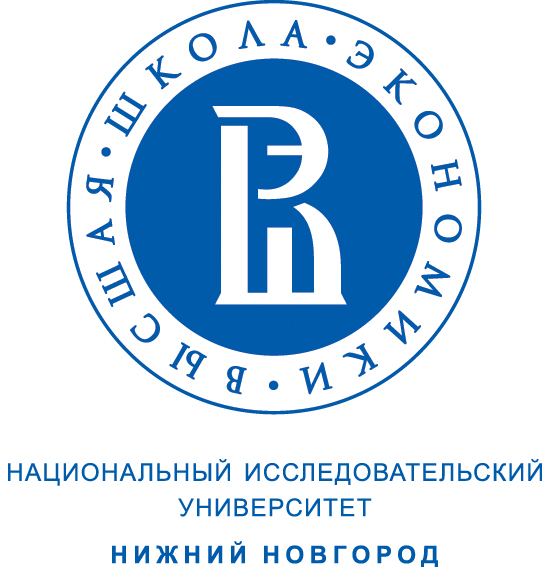  "Банки и государственная экономическая политика: общность интересов в достижении целей"ПРОГРАММА МЕРОПРИЯТИЯ14.00-14.10  - ОткрытиеЗусман Валерий Григорьевич, д.с.н., профессор, директор НИУ ВШЭ – Нижний НовгородШтефан Мария Александровна,  к.э.н., доцент, декан факультета экономики14.10-14.15 – Вступительный доклад «Развитие финансового и банковского сектора      РФ» /Стратегия 2020 и 2030, разработанная экспертами НИУ ВШЭ/ Хасянова Светлана Юрьевна, к.э.н., PhD, доцент, заведующая  кафедрой банковского дела.ДОКЛАДЫ:14.15-14.30 «Основные тенденции в развитии кредитного рынка»		Богопольская Екатерина Викторовна, заместитель начальника Сводного 		экономического управления Волго-Вятского ГУ Банка России, к.э.н. 14.30 – 14.45 «Роль банков в обеспечении экономического развития» 		Родионов Дмитрий Александрович, эксперт в области финансов и банковского дела 14.45 – 16.30 – Вопросы, сужденияУЧАСТНИКИ ДИСКУССИИСпицын Станислав Федорович, Советник Губернатора Нижегородской области по 	финансовым и банковским вопросам, к.э.н., доцентВиндман, региональный директор Приволжского филиала ПАО «РОСБАНК» Рогозин, управляющий Нижегородским филиалом ПАО Банк «ФК Открытие» Григорьева Екатерина Владимировна, заместитель управляющего Нижегородским 	филиалом ПАО Банк «ФК Открытие»  Евстигнеев Всеволод Владимирович, заместитель управляющего Головным отделением     	по Нижегородской области Волго-Вятского банка Сбербанка РоссииРожковский Игорь Леонидович, управляющий Нижегородским филиалом Банка ВТБ 	(ПАО)Гречин Георгий Станиславович, управляющий ВТБ 24 (ПАО) в Нижнем НовгородеБогопольская Екатерина Викторовна, заместитель начальника Сводного экономического 	управления Волго-Вятского ГУ Банка России, к.э.н.Родионов Дмитрий Александрович, эксперт в области финансов и банковского делаСтуденты и преподаватели НИУ ВШЭ-ННВопросы к обсуждению:- Эффективные финансовые посредники: кто они?- Ключевая ставка, инфляция и курс рубля: формирование комфортной среды на денежном и кредитном рынках - Какие инструменты макро - и микрорегулирования наиболее эффективны в период нестабильности?- Особенности кредитной политики банков в регионе- Доступность кредита для компаний как фактор преодоления стагнации экономики и стимулирования экономического роста- Роль системно-значимых банков в кредитовании инвестиционных проектов, крупных предприятий, малого и среднего бизнеса- Роль частно-государственного партнерства в поддержании инвестиционной активности бизнеса и государства- Кредитные продукты банков как способ стимулирования потребительского спроса- Ресурсная база банков: откуда брать деньги?- Влияние внешних шоков и внутренней дестабилизации на банковские риски- Эффективность банковского бизнеса и обеспечение финансовой стабильности: поиск оптимального соотношенияи др.Модератор открытой дискуссии: Сучкова Екатерина Олеговна, заместитель декана факультета экономики 